
ՀԱՅԱՍՏԱՆԻ ՀԱՆՐԱՊԵՏՈՒԹՅԱՆ ՏԱՎՈՒՇԻ ՄԱՐԶԻ ԲԵՐԴ ՀԱՄԱՅՆՔ 
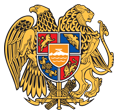 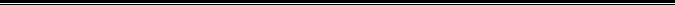 ԱՐՁԱՆԱԳՐՈՒԹՅՈՒՆ N 1
17 ՀՈՒՆՎԱՐԻ 2020թվական

ԱՎԱԳԱՆՈՒ ԱՐՏԱՀԵՐԹ ՆԻՍՏԻՀամայնքի ավագանու նիստին ներկա էին ավագանու 15 անդամներից 10-ը, բացակա էին` Աննա Ավալյանը, Հայրիկ Ղազարյանը, Կոլյա Մակարյանը, Սարգիս Մարգարյանը, Արթուր Սաֆարյանը:Համայնքի ղեկավարի հրավերով ավագանու նիստին մասնակցում էին` Վաղարշակ Գրիգորյան, Հասմիկ Գյոզալյան, Արկադի Յամուկյան, Սամվել Հովսեփյան, Արթուր Հովհաննիսյան, Արամ Նիգոյան, Աղասի Ղազարյան, Վահրամ Զարգարյան, Նելլի Օհանյան, Մհեր Պապյան, Մհեր Մեժլումյան:Նիստը վարում էր  Բերդ համայնքի ղեկավար` Հարություն Մանուչարյանը:Նիստը արձանագրում էր աշխատակազմի քարտուղար` Հասմիկ Մելիքյանը:Լսեցին
ԲԵՐԴ ՀԱՄԱՅՆՔԻ ԱՎԱԳԱՆՈՒ 2020ԹՎԱԿԱՆԻ ՀՈՒՆՎԱՐԻ 17-Ի ԱՐՏԱՀԵՐԹ ՆԻՍՏԻ ՕՐԱԿԱՐԳԸ ՀԱՍՏԱՏԵԼՈՒ ՄԱՍԻՆ /Զեկ. ՀԱՐՈՒԹՅՈՒՆ ՄԱՆՈՒՉԱՐՅԱՆ/Ղեկավարվելով <<Տեղական ինքնակառավարման մասին>> ՀՀ օրենքի 14-րդ հոդվածի 6-րդ մասի պահանջներովՀամայնքի ավագանին որոշում է՝  Հաստատել Բերդ համայնքի ավագանու նիստի հետևյալ օրակարգը.Բերդ համայնքի ավագանու 2019թվականի դեկտեմբերի 26-ի <<Բերդ համայնքի 2020 թվականի տեղական բյուջեն հաստատելու  մասին>> N 131-Ն որոշման մեջ փոփոխություն կատարելու մասին:
                                           /Զեկ.Ն.Օհանյան/ՀՀ արտակարգ իրավիճակների նախարարությանը անհատույց օգտագործման տարածք տրամադրելու մասին:
                                           /Զեկ.Վ.Գրիգորյան/<<Փարոս>> հիմնադրամին անհատույց օգտագործման տարածք տրամադրելու մասին:
                                           /Զեկ.Վ.Գրիգորյան/Բնակավայրերի հասարակական կառուցապատման հողամասերից 0.006 հա մակերեսով, 11-051-0022-0010 ծածկագրով հողամասը և բուժարանի շենքը աճուրդով օտարելու մասին:
                                          /Զեկ.Վ.Գրիգորյան/Գյուղատնտեսական նշանակության 11-014-0310-0017 ծածկագրով 1.5 հա մակերեսով արոտավայրը աճուրդով օտարելու մասին:
                                           /Զեկ.Վ.Գրիգորյան/ՀՀ հակակոռուպցիոն ժողովրդական վերահսկողության միությանը անհատույց օգտագործման տարածք տրամադրելու մասին:
                                           /Զեկ.Վ.Գրիգորյան/ՀՀ Տավուշի մարզի սահմանամերձ Բերդ համայնքի Այգեձոր, Արծվաբերդ, Մոսեսգեղ, Չինարի, Չորաթան, Պառավաքար, Վ.Կ.Աղբյուր, Ն.Կ.Աղբյուր, Այգեպար բնակավայրերի մարտական գործողությունների հետևանքով չմշակվող հողատարածքների հողի սեփականատերերի ցուցակները հաստատելու մասին:
                                          /Զեկ.Հ.Մանուչարյան/ՀՀ 2020 թվականի պետական բյուջեից սուբվենցիա ստանալու նպատակով Բերդ համայնքի բյուջետային ֆինանսավորման հայտերը հաստատելու մասին:
                                          /Զեկ.Հ.Մանուչարյան/Բերդ համայնքի վարչական տարածքը սպասարկող  անասնաբույժների վարձատրության չափը սահմանելու մասին:
                                          /Զեկ.Հ.Մանուչարյան/Որոշումն ընդունված է. /որոշում N 01-Ա/Լսեցին
ԲԵՐԴ ՀԱՄԱՅՆՔԻ ԱՎԱԳԱՆՈՒ 2019թվականի ԴԵԿՏԵՄԲԵՐԻ 26-Ի <<ԲԵՐԴ ՀԱՄԱՅՆՔԻ 2020 ԹՎԱԿԱՆԻ ՏԵՂԱԿԱՆ ԲՅՈՒՋԵՆ ՀԱՍՏԱՏԵԼՈՒ ՄԱՍԻՆ>> N 131-Ն ՈՐՈՇՄԱՆ ՄԵՋ ՓՈՓՈԽՈՒԹՅՈՒՆ ԿԱՏԱՐԵԼՈՒ ՄԱՍԻՆ /Զեկ. ՆԵԼԼԻ ՕՀԱՆՅԱՆ/Ղեկավարվելով «Նորմատիվ իրավական ակտերի մասին» ՀՀ օրենքի 34-րդ հոդվածով, «Տեղական ինքնակառավարման մասին» ՀՀ օրենքի 18-րդ հոդվածի 1-ին մասի 5-րդ կետով և «ՀՀ բյուջետային համակարգի մասին» ՀՀ օրենքի 32-րդ հոդվածի պահանջներովՀամայնքի ավագանին որոշում է՝1.Բերդ համայնքի 2020թվականի բյուջեի եկամտային և ծախսային մասերում կատարել փոփոխություն և հաստատել.ա)եկամուտների գծով - 995202.1 հազար դրամ,
բ)ծախսերի գծով         - 1090164.0 հազար դրամ,
գ)դեֆիցիտի ծածկմանն ուղղված միջոցներ – 94961.9 հազար դրամ:2.Հաստատել համայնքի բյուջեի եկամուտները ըստ առանձին եկամտատեսակների՝ (հատված 1): 
3.Հաստատել համայնքի բյուջեի ծախսերն ըստ գործառական դասակարգման՝ (հատված 2): 
4.Հաստատել համայնքի բյուջեի ծախսերն ըստ տնտեսագիտական դասակարգման՝ (հատված 3):
5.Հաստատել համայնքի բյուջեի հավելուրդը կամ դեֆիցիտը (պակասուրդը)`(հատված 4): 
6.Հաստատել համայնքի բյուջեի դեֆիցիտի (պակասուրդի) ֆինանսավորման աղբյուրները կամ հավելուրդի օգտագործման ուղղությունները`(հատված 5): 
7.Հաստատել համայնքի բյուջեի բյուջեի ծախսերն ըստ գործառական և տնտեսագիտական դասակարգման՝ (հատված 6):
8.Սահմանել,որ ծախսերի ֆինանսավորումը կատարվում է ստացված փաստացի մուտքերի սահմաններում՝ պահպանելով ծախսերի համամասնությունները:9.Թույլատրել համայնքի ղեկավարին՝ 
ա)գանձապետական հաշվի 2019թվականի տարեվերջյան ազատ մնացորդն ինքնուրույն ներառել 2020 թվականի բյուջեի եկամտային մասում և ծախսային մասում ընդգրկել առաջնահերթություն պահանջող ծախսերի ֆինանսավորման համար,
բ)հիմք ընդունելով «ՀՀ բյուջետային համակարգի մասին» օրենքի 33-րդ հոդվածի 3-րդ կետը, համայնքի բյուջեում կատարել փոփոխություններ, որոնց հանրագումարը չի կարող գերազանցել հաստատված ծավալի 15%-ը:Որոշումն ընդունված է. / որոշում N 02-Ն/Լսեցին
ՀՀ ԱՐՏԱԿԱՐԳ ԻՐԱՎԻՃԱԿՆԵՐԻ ՆԱԽԱՐԱՐՈՒԹՅԱՆԸ ԱՆՀԱՏՈՒՅՑ ՕԳՏԱԳՈՐԾՄԱՆ ՏԱՐԱԾՔ ՏՐԱՄԱԴՐԵԼՈՒ ՄԱՍԻՆ /Զեկ. ՎԱՂԱՐՇԱԿ ԳՐԻԳՈՐՅԱՆ/Ղեկավարվելով <<Տեղական ինքնակառավարման մասին>> ՀՀ օրենքի 18-րդ հոդվածի 21-րդ կետով,  <<Նորմատիվ իրավական ակտերի մասին>> ՀՀ օրենքի 36-րդ հոդվածի 1-ին մասի 1-ին կետով և 37-րդ հոդվածի 1-ին մասով և հաշվի առնելով Բերդ համայնքի ղեկավարի առաջարկությունըՀամայնքի ավագանին որոշում է՝1.Բերդ համայնքի սեփականությունը հանդիսացող Այգեպար գյուղի 1 փողոցի 6 հասցեում գտնվող վարչական շենքից 107.69ք.մ ընդհանուր մակերեսով,թիվ 1 սենյակը 37.89ք.մ մակերեսով, թիվ 2 սենյակը 14.04ք.մ մակերեսով, թիվ 14 սենյակը 19.5ք.մ մակերեսով, թիվ 15 սենյակը 1.14ք.մ մակերեսով, թիվ 16 սենյակը 11.61ք.մ մակերեսով, թիվ 17 սենյակը 10.53ք.մ մակերեսով և թիվ 18 սենյակը 12.98ք.մ մակերեսով առանց մրցույթի, անորոշ ժամկետով, անհատույց օգտագործման տրամադրել ՀՀ Արտակարգ իրավիճակների նախարարությանը, ՀՀ ԱԻ փրկարար ծառայության ստորաբաժանման տեղակայման նպատակով:2.Ուժը կորցրած ճանաչել Բերդ համայնքի ավագանու 2018թվականի փետրվարի 28-ի N 14-Ա որոշումը:Որոշումն ընդունված է. / որոշում N 03-Ա/Լսեցին
<<ՓԱՐՈՍ>> ՀԻՄՆԱԴՐԱՄԻՆ ԱՆՀԱՏՈՒՅՑ ՕԳՏԱԳՈՐԾՄԱՆ ՏԱՐԱԾՔ ՏՐԱՄԱԴՐԵԼՈՒ ՄԱՍԻՆ /Զեկ. ՎԱՂԱՐՇԱԿ ԳՐԻԳՈՐՅԱՆ/Ղեկավարվելով <<Տեղական ինքնակառավարման մասին>> ՀՀ օրենքի 18-րդ հոդվածի 21-րդ կետով և հաշվի առնելով Բերդ համայնքի ղեկավարի առաջարկությունըՀամայնքի ավագանին որոշում է՝1.Բերդ համայնքի սեփականությունը հանդիսացող Այգեպար գյուղի 1-ին փողոց, 8 գործարան հասցեում գտնվող 11-011-0007-0040 ծածկագրով, 0.40601 հա ընդհանուր մակերեսով հողամասը և 4777.22 ք.մ ընդհանուր մակերեսով 50-80% ավարտվածության աստիճան ունեցող շինությունները, առանց մրցույթի, 49 տարի ժամկետով, անհատույց օգտագործման իրավունքով
տրամադրել  <<Փարոս>> հիմնադրամին՝ գյուղատնտեսական գործունեություն, այդ թվում անասնապահություն և գյուղատնտեսական մթերքների արտադրություն կազմակերպելու նպատակով:Որոշումն ընդունված է. / որոշում N 04-Ա/Լսեցին
ԲՆԱԿԱՎԱՅՐԵՐԻ ՀԱՍԱՐԱԿԱԿԱՆ ԿԱՌՈՒՑԱՊԱՏՄԱՆ ՀՈՂԱՄԱՍԵՐԻՑ 0.006 հա ՄԱԿԵՐԵՍՈՎ 11-051-0022-0010 ԾԱԾԿԱԳՐՈՎ ՀՈՂԱՄԱՍԸ ԵՎ ԲՈՒԺԱՐԱՆԻ ՇԵՆՔԸ ԱՃՈՒՐԴՈՎ ՕՏԱՐԵԼՈՒ ՄԱՍԻՆ /Զեկ. ՎԱՂԱՐՇԱԿ ԳՐԻԳՈՐՅԱՆ/Ղեկավարվելով <<Տեղական  ինքնակառավարման  մասին>> ՀՀ օրենքի 18-րդ հոդվածի 1-ին մասի 21-րդ կետով հաշվի առնելով,որ նշված հողամասը ընդգրկված չէ հողային օրենսգրքի 60-րդ հոդվածով սահմանված հողամասերի կազմում, չի գտնվում ինժիներատրանսպորտային օբյեկտների օտարման կամ անվտանգության գոտիներում, չի սահմանափակում այլ անձանց իրավունքները և հիմք ընդունելով Բերդ համայնքի ղեկավարի առաջարկությունը Համայնքի ավագանին որոշում է`1.Տալ համաձայնություն Տավուշի մարզի, Բերդ համայնքի, Չինարի գյուղի 15-րդ փողոցի 9 հասցեում գտնվող համայնքային սեփականություն հանդիսացող բնակավայրերի հասարակական կառուցապատման հողամասերից 0.006 հա մակերեսով, 11-051-0022-0010 ծածկագրով հողամասը և 34ք.մ մակերեսով բուժարանի շենքը աճուրդով օտարելու համար:2.Մեկնարկային գինը սահմանել`200,000 ՀՀ դրամ:Որոշումն ընդունված է. / որոշում N 05-Ա/Լսեցին
ԳՅՈՒՂԱՏՆՏԵՍԱԿԱՆ ՆՇԱՆԱԿՈՒԹՅԱՆ 11-014-0310-0017 ԾԱԾԿԱԳՐՈՎ 1.5 ՀԱ ՄԱԿԵՐԵՍՈՎ ԱՐՈՏԱՎԱՅՐԸ ԱՃՈՒՐԴՈՎ ՕՏԱՐԵԼՈՒ ՄԱՍԻՆ /Զեկ. ՎԱՂԱՐՇԱԿ ԳՐԻԳՈՐՅԱՆ/Ղեկավարվելով <<Տեղական  ինքնակառավարման  մասին>> ՀՀ օրենքի 18-րդ հոդվածի 1-ին մասի 21-րդ կետով հաշվի առնելով,որ նշված հողամասը ընդգրկված չէ հողային օրենսգրքի 60-րդ հոդվածով սահմանված հողամասերի կազմում, չի գտնվում ինժիներատրանսպորտային օբյեկտների օտարման կամ անվտանգության գոտիներում, չի սահմանափակում այլ անձանց իրավունքները և հիմք ընդունելով Բերդ համայնքի ղեկավարի առաջարկությունը Համայնքի ավագանին որոշում է`1.Տալ համաձայնություն Տավուշի մարզի, Բերդ համայնքի, Արծվաբերդ գյուղի վարչական սահմաններում գտնվող համայնքային սեփականություն հանդիսացող գյուղատնտեսական նշանակության 1.5 հա մակերեսով արոտավայրը աճուրդով օտարելու համար, ծածկագիրը՝ 11-014-0310-0017:2.Մեկնարկային գինը սահմանել`1,000,000 ՀՀ դրամ:Որոշումն ընդունված է. / որոշում N 06-Ա/Լսեցին
ՀՀ ՀԱԿԱԿՈՌՈՒՊՑԻՈՆ ԺՈՂՈՎՐԴԱԿԱՆ ՎԵՐԱՀՍԿՈՂՈՒԹՅԱՆ ՄԻՈՒԹՅԱՆԸ ԱՆՀԱՏՈՒՅՑ ՕԳՏԱԳՈՐԾՄԱՆ ՏԱՐԱԾՔ ՏՐԱՄԱԴՐԵԼՈՒ ՄԱՍԻՆ /Զեկ. ՎԱՂԱՐՇԱԿ ԳՐԻԳՈՐՅԱՆ/Ղեկավարվելով <<Տեղական ինքնակառավարման մասին>> ՀՀ օրենքի 18-րդ հոդվածի 21-րդ կետով և հաշվի առնելով Բերդ համայնքի ղեկավարի առաջարկությունըՀամայնքի ավագանին որոշում է՝1.Բերդ համայնքի սեփականությունը հանդիսացող Տավուշի մարզ, Բերդ համայնք, Բերդ քաղաք, Լևոն Բեկի փողոց թիվ 5 հասցեում գտնվող վարչական շենքի 4-րդ հարկի 4-րդ սենյակը՝25.83ք.մ ընդհանուր մակերեսով, առանց մրցույթի, 3 տարի ժամկետով անհատույց օգտագործման իրավունքով տրամադրել ՀՀ հակակոռուպցիոն ժողովրդական վերահսկողության միությանը, միության աշխատանքները կազմակերպելու նպատակով:Որոշումն ընդունված է. /որոշում N 07-Ա/Լսեցին
ՀՀ ՏԱՎՈՒՇԻ ՄԱՐԶԻ ՍԱՀՄԱՆԱՄԵՐՁ ԲԵՐԴ ՀԱՄԱՅՆՔԻ ԱՅԳԵՁՈՐ,ԱՐԾՎԱԲԵՐԴ, ՄՈՍԵՍԳԵՂ, ՉԻՆԱՐԻ, ՉՈՐԱԹԱՆ, ՊԱՌԱՎԱՔԱՐ, Վ.Կ.ԱՂԲՅՈՒՐ, Ն.Կ.ԱՂԲՅՈՒՐ, ԱՅԳԵՊԱՐ ԲՆԱԿԱՎԱՅՐԵՐԻ ՄԱՐՏԱԿԱՆ ԳՈՐԾՈՂՈՒԹՅՈՒՆՆԵՐԻ ՀԵՏԵՎԱՆՔՈՎ ՉՄՇԱԿՎՈՂ ՀՈՂԱՏԱՐԱԾՔՆԵՐԻ ՀՈՂԻ ՍԵՓԱԿԱՆԱՏԵՐԵՐԻ ՑՈՒՑԱԿՆԵՐԸ ՀԱՍՏԱՏԵԼՈՒ ՄԱՍԻՆ /Զեկ. ՀԱՐՈՒԹՅՈՒՆ ՄԱՆՈՒՉԱՐՅԱՆ/Ղեկավարվելով ՀՀ կառավարության 2014 թվականի դեկտեմբերի 18-ի թիվ 1444-Ն որոշմամբՀամայնքի ավագանին որոշում է՝1.Հաստատել՝ ՀՀ Տավուշի մարզի սահմանամերձ Բերդ համայնքի Այգեձոր, Արծվաբերդ, Մոսեսգեղ, Չինարի, Չորաթան, Պառավաքար, Վ.Կ.Աղբյուր, Ն.Կ.Աղբյուր, Այգեպար բնակավայրերի մարտական գործողությունների հետևանքով չմշակվող հողատարածքների հողի սեփականատերերի ցուցակները:2.Սույն որոշումն ուժի մեջ է մտնում պաշտոնական հրապարակման օրվան հաջորդող օրվանից:Որոշումն ընդունված է. /որոշում N 08-Ա/Լսեցին
ՀՀ 2020 ԹՎԱԿԱՆԻ ՊԵՏԱԿԱՆ ԲՅՈՒՋԵԻՑ ՍՈՒԲՎԵՆՑԻԱ ՍՏԱՆԱԼՈՒ ՆՊԱՏԱԿՈՎ ԲԵՐԴ ՀԱՄԱՅՆՔԻ ԲՅՈՒՋԵՏԱՅԻՆ ՖԻՆԱՆՍԱՎՈՐՄԱՆ ՀԱՅՏԵՐԸ ՀԱՍՏԱՏԵԼՈՒ ՄԱՍԻՆ /Զեկ. ՀԱՐՈՒԹՅՈՒՆ ՄԱՆՈՒՉԱՐՅԱՆ/Ղեկավարվելով <<Տեղական ինքնակառավարման մասին>> ՀՀ օրենքի 18-րդ հոդվածի 1-ին մասի 25-րդ կետով Համայնքի ավագանին որոշում է՝1.ՀՀ 2020 թվականի պետական բյուջեից սուբվենցիա ստանալու նպատակով հաստատել.ա.<< Բերդ համայնքի Վ.Ծաղկավան բնակավայրի համայնքային կենտրոնի շենքի, Այգեձոր, Նորաշեն, Վ.Կ.Աղբյուր և Վարագավան բնակավայերի համայնքային մշակույթի տների տանիքների և լուսամուտների կապիտալ վերանորոգում>> ծրագրերի բյուջետային ֆինանսավորման հայտը:բ.<< Տավուշ գյուղի խմելու ջրի 7 կմ արտաքին ջրագծի(110մմ) և ջրհավաք ավազանի կառուցում>> ծրագրի բյուջետային ֆինանսավորման հայտը:գ.<< Մովսես գյուղի 2 կմ ներքին ճանապարհի ասֆալտապատում և կահավորում, Այգեձոր գյուղի 2.2 կմ ճանապարհի սալիկապատում, Բերդ քաղաքի Մաշտոցի 26 և Մաշտոցի 84 շենքերի բակերի սալիկապատում>> ծրագրերի բյուջետային ֆինանսավորման հայտը:3.Սահմանել, որ ծրագրերի ներկայացման համար համայնքի 2020 թվականի բյուջեով բավարար ֆինանսական միջոցներ են նախատեսված ծրագրերը իրականցնելու և համայնքային ներդրում կատարելու համար:4.Սույն որոշումն ուժի մեջ է մտնում ընդունման պահից:Որոշումն ընդունված է. /որոշում N 09-Ա/Լսեցին
ԲԵՐԴ ՀԱՄԱՅՆՔԻ ՎԱՐՉԱԿԱՆ ՏԱՐԱԾՔԸ ՍՊԱՍԱՐԿՈՂ ԱՆԱՍՆԱԲՈՒՅԺՆԵՐԻ ՎԱՐՁԱՏՐՈՒԹՅԱՆ ՉԱՓԸ ՍԱՀՄԱՆԵԼՈՒ ՄԱՍԻՆ /Զեկ. ՀԱՐՈՒԹՅՈՒՆ ՄԱՆՈՒՉԱՐՅԱՆ/Ղեկավարվելով <<Տեղական ինքնակառավարման մասին>> ՀՀ օրենքի 18-րդ  հոդվածի 1-ին մասի 42-րդ կետով և հիմք ընդունելով ՀՀ վիճակագրական կոմիտեին տրամադրված վերջին հաշվառման փաստացի տվյալներըՀամայնքի ավագանին որոշում է՝1.Բերդ համայնքի վարչական տարածքը սպասարկող  անասնաբույժների վարձատրության չափը սահմանել՝ խոշոր եղջերավոր անասունների գլխաքանակի հաշվարկով/ԽԵԿ/1 միավորը/ամսական/-100 դրամ:2.<<Բերդի կոմունալ ծառայություն>> համայնքային ոչ առևտրային կազմակերպության հաստիքացուցակում կատարել փոփոխություն <<Հանդապահ>> բառը փոխարինել <<Անասնաբույժ>> բառով:3.Սահմանել՝ տրանսպորտային ծախսեր, մեկից ավելի բնակավայրի սպասարկման /յուրաքանչյուր բնակավայրի/համար-10,000 ՀՀ դրամ:4.Սույն որոշմամբ համայնքային անասնաբույժների աշխատանքների կատարման վերահսկողությունը դնել համայնքի վարչական ղեկավարների վրա: 5.Սույն որոշումն ուժի մեջ է մտնում պաշտոնական հրապարակման օրվան հաջորդող տասներորդ օրը:Որոշումն ընդունված է. /որոշում N 10-Ա/Բերդ համայնքի ղեկավար

ՀԱՐՈՒԹՅՈՒՆ ՄԱՆՈՒՉԱՐՅԱՆ________________ Նիստն արձանագրեց`  Հասմիկ Մելիքյանը __________________Կողմ-8Դեմ-1Ձեռնպահ-0Կողմ-10Դեմ-0Ձեռնպահ-0Կողմ-10Դեմ-0Ձեռնպահ-0Կողմ-10Դեմ-0Ձեռնպահ-0Կողմ-10Դեմ-0Ձեռնպահ-0Կողմ-10Դեմ-0Ձեռնպահ-0Կողմ-10Դեմ-0Ձեռնպահ-0Կողմ-10Դեմ-0Ձեռնպահ-0Կողմ-10Դեմ-0Ձեռնպահ-0Կողմ-10Դեմ-0Ձեռնպահ-0 Ավագանու անդամներ
ՎԱՐԴԱՆ ԱԲՐԱՀԱՄՅԱՆ_______________ՀԱՄԱՅԱԿ ԱԴԱՄՅԱՆ_______________ԳԱԳԻԿ ԱՍՐՅԱՆ_______________ԳԱԳԻԿ ԴԱԼԼԱՔՅԱՆ_______________ՀԱՅԿ ՂԱՎԱԼՅԱՆ_______________ԱՇՈՏ ՄԵԼԻՔՅԱՆ_______________ԱՐՏՈՒՐ ՆԵՐՍԻՍՅԱՆ_______________ԱՐՏԱԿ ՊՈՂՈՍՅԱՆ_______________ԱՐՏՅՈՄ ՊՈՂՈՍՅԱՆ_______________ՎԱՀՐԱՄ ՍՈՒՔԻԱՍՅԱՆ_______________